от 20.02.2018  № 212О признании утратившими силу постановлений администрации Волгограда Руководствуясь статьями 7, 39 Устава города-героя Волгограда, администрация ВолгоградаПОСТАНОВЛЯЕТ:1. Признать утратившими силу постановления администрации Волгограда:1.1. От 26 декабря 2014 г. № 1699 «Об утверждении Порядка предоставления субсидий юридическим лицам (за исключением субсидий государственным (муниципальным) учреждениям), индивидуальным предпринимателям в целях возмещения затрат на содержание автомобильных дорог общего пользования местного значения на территории городского округа город-герой Волгоград».1.2. От 26 июня 2015 г. № 884 «О внесении изменений в постановление администрации Волгограда от 26 декабря 2014 г. № 1699 «Об утверждении Порядка предоставления субсидий юридическим лицам (за исключением субсидий государственным (муниципальным) учреждениям), индивидуальным предпринимателям в целях возмещения затрат на содержание автомобильных дорог общего пользования местного значения на территории городского округа город-герой Волгоград».1.3. От 21 декабря 2015 г. № 1780 «О внесении изменения в постановление администрации Волгограда от 26 декабря 2014 г. № 1699 «Об утверждении Порядка предоставления субсидий юридическим лицам (за исключением субсидий государственным (муниципальным) учреждениям), индивидуальным предпринимателям в целях возмещения затрат на содержание автомобильных дорог общего пользования местного значения на территории городского округа город-герой Волгоград».2. Настоящее постановление вступает в силу со дня его официального опубликования.Глава администрации                                                                           В.В.Лихачев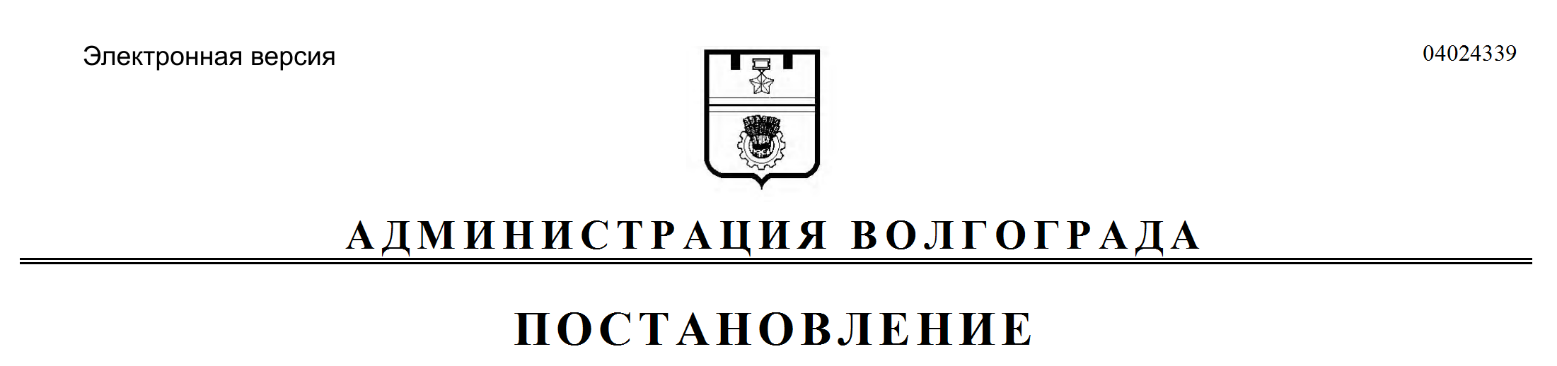 